Your NameAddress, City, ST ZIP Code | Telephone | EmailPROFESSIONAL SUMMARYEnter a 2-3 sentence highlight that describes the skills that uniquely qualify you for this job. For example: Hardworking and responsible student with a solid work ethic and commitment to success. Motivated and enthusiastic with a customer-service focus. Excel at working in teams and finding creative solutions to challenges.QUALIFICATIONSIdentify any skills that would interest this employer. Examples include:•  Strong verbal, written and math skills	•  Food handler’s license•  Technical skills [identify skills]	•  Career and Technical Student OrganizationEDUCATIONDIPLOMA | DATE EARNED | SCHOOLGPA: #.# / 4.0Relevant Coursework:	List courses.Honors:	List awards. (e.g., National Honor Society)Clubs:	List extracurricular and intracurricular activities in which you participated (e.g., Yearbook Committee, Robotics, Career and Technical Student Organization).Athletics:	List any sports team on which you participated.WORK EXPERIENCEJOB TITLE | COMPANY | DATES FROM - TO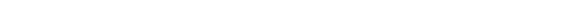 Summarize your past jobs and associated responsibilities.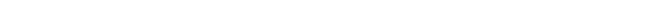 ADDITIONAL SKILLSIdentify any skills that would interest this employer. Examples include:• Proficient in Microsoft Word and Excel	•  Intermediate speaking level in SpanishREFERENCES•  List name, title and contact information for up to three references.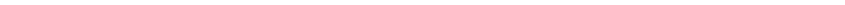 